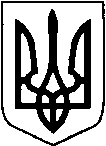 ГОРОДИЩЕНСЬКА СІЛЬСЬКА РАДАЛУЦЬКОГО РАЙОНУ ВОЛИНСЬКОЇ ОБЛАСТІРІШЕННЯ(ПРОЄКТ) ___  ____________                      с. Городище                                    №_______Про  схвалення  проєкту рішення  «Про затвердження технічної документації з нормативної грошової оцінки земельс.Городище  Городищенської сільської ради Луцького району Волинської області»           Розглянувши технічну документацію з нормативної грошової оцінки земель села Городище Городищенської сільської ради Луцького району Волинської області, розроблену ТзОВ «Горизонт», керуючись ст. 271 Податкового кодексу України, ст. 23 Закону України «Про оцінку земель», ст. 9 Закону України «Про державну експертизу землевпорядної документації», ст. 9 Закону України «Про засади державної регуляторної політики у сфері господарської діяльності» п. 34 ст. 26 Закону України «Про місцеве самоврядування в Україні», наказу Мінагрополітики від 25.11.2016 р. №489 «Порядок нормативної грошової оцінки земель населених пунктів», сільська  рада                В И Р І Ш И Л А :1. Затвердити технічну документацію з нормативної грошової оцінки земель села Городище Городищенської сільської ради Луцького району Волинської області, розроблену ТзОВ «Горизонт»2. Затвердити базову вартість одного квадратного метра земель с.Городище в розмірі  51,28 грн/м.кв ;грошова оцінка 1кв.м забудованих територій:    І економіко - планувальна зона – 57,43 грн ;   ІІ економіко – планувальна зона 49,23грн.   ІІІ економіко – планувальна зона 45,13 грн.3. Ввести в дію технічну документацію з нормативної грошової оцінки земель с. Городище Луцького  району Волинської області з 01.01.2021 року.4. Визнати таким, що втрачає чинність  з 01.01.2021 року  технічна документація з нормативної грошової оцінки земель села Грогоровичі Городищенської сільської  ради луцького району Волинської області  розроблена ТзОВ «Горизонт»  в 2012 році.5. Опублікувати  дане рішення відповідно до статті 271.2 Податкового Кодексу України .Сільський   голова                                                                Світлана СОКОЛЮК